學生家長簡訊號碼 登記通知單本校為了將學生當天第一節下課前未到校的訊息即時讓家長在最快的時間得知  貴子弟的上課狀況，從本學期起將以發送簡訊的方式告知  貴家長，並同步將資料放在學校網站學生事務處的最新公告上，以便讓家長能同步獲得學生是否準時到校的訊息。    貴家長如果手機號碼有異動，請隨時與學校生輔組(06-2749546)或導師做手機號碼及時更正，以便學校能做正確的訊息傳遞。回 執 聯班級：            學號：            姓名：『家長手機』電話號碼：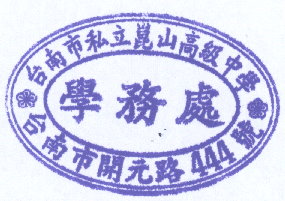 家長簽章：學務處生輔組中華民國107年08月28日09